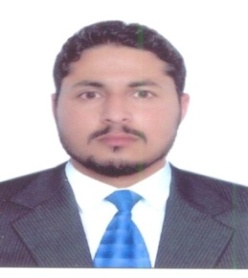 AzmatAzmat.363068@2freemail.com Objective:Seeking a position to utilize my skills and abilities in a competitive, dynamic and   progressive organization that offers professional growth while being resourceful, innovative and flexible.Academic Records:B.A (Bachelor of Arts) University of Malakand, Pakistan (2009)F.A (Humanities / Faculty of Arts) B.I.S.E Karachi, Pakistan (2005)S.S.C  B.I.S.E Swat , Pakistan (2003)Experience:I am serving as an Administrative Supervisor from 1st March 2016 to till date in Aden Passenger Transport L.L.C Dubai. With following duties & responsibilities.Responsible to check and update the transportation schedule and coordinate with coordinator and clients on time.Responsible to check the driver’s activeness, uniforms and buses hygienity with sudden visit on the duty locations.   Responsible to check the drivers timesheet to reduce the over time of the drivers.To make sure that all the invoice for the entire project prepared and submitted on time.Preparing vehicles insurance.Renewal of vehicle registration online.Performing day to day transportation arrangements and other activities.Responsible to keep record of invoices, maintenance, fuel bills and other entries in the system and manual.Responsible to collect cheque from clients, and deposit in company account.Maintaining of office expenses and making monthly reports.I am served as an Office Assistant from 1st Sep.2013 to 25 Feb 2016 with University of Lahore (Islamabad Campus) Islamabad 4000, Pakistan, with following duties & key responsibilities:To assist Admin Section & Vice Chancellor,Transport incharge.Other administrative responsiblities including attendance records of all Faculties. Served as an Office Assistant from 1st Aug. 2012 to 31 July 2013 with Tehreek-e-Tahaffuz Pakistan Islamabad Pakistan, byOrganizing press conferences via media.Keeping up-to-date records of every active members of the party.Computer skills:Diploma in Information Technology (D.I.T) from Father Institute of Management, Karachi. (2006-07).MS Office from I-Net Technologies, Karachi (2003).*Apply for Any Suitable Vacancy*